Form#1
Proposal for Study Visit Abroad				Updated 2024-01-29
Note that the international study visit cannot be a pure conference trip. Provided that the trip contains a substantial part of study visits, it can however be combined with a conference.
Travel 
Destination:		Dates (best estimate):Study visit initiated by PhD.s
Main responsible contact for the trip

Study visit initiated by a cluster/senior researcher
Main responsible contact for the trip.
The minimum number of participants is 5 PhD students from at least 3 different universities
Minimum 5 participants from 3 different universities below, add rows if needed.
(add all participants in form #2 after approval)Participating supervisor/senior researcher/PostDoc (Maximum 2 persons)EncloseTravel plan including purpose(tentative) time plan and budgetVisits & contacts
The study visits should be confirmed by representatives of the hosting organizations in advance.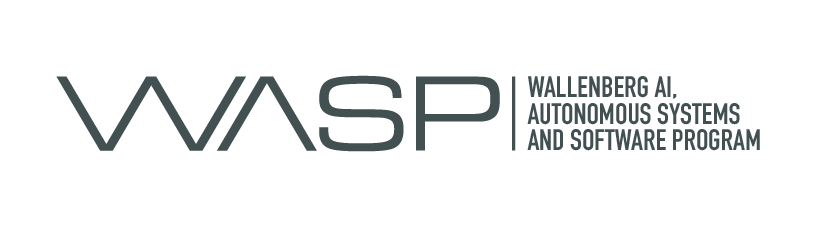 NameEmailUniversityBatch/ClassNameEmailUniversityClusterNameEmailUniversityBatch/ClassNameEmailUniversityRole within WASP